แนวทางการยื่นเรื่องขอต่อวีซ่านักศึกษาต่างชาติ (Non-ED) ผ่านระบบ IRISสำหรับเจ้าหน้าที่คณะต้นสังกัด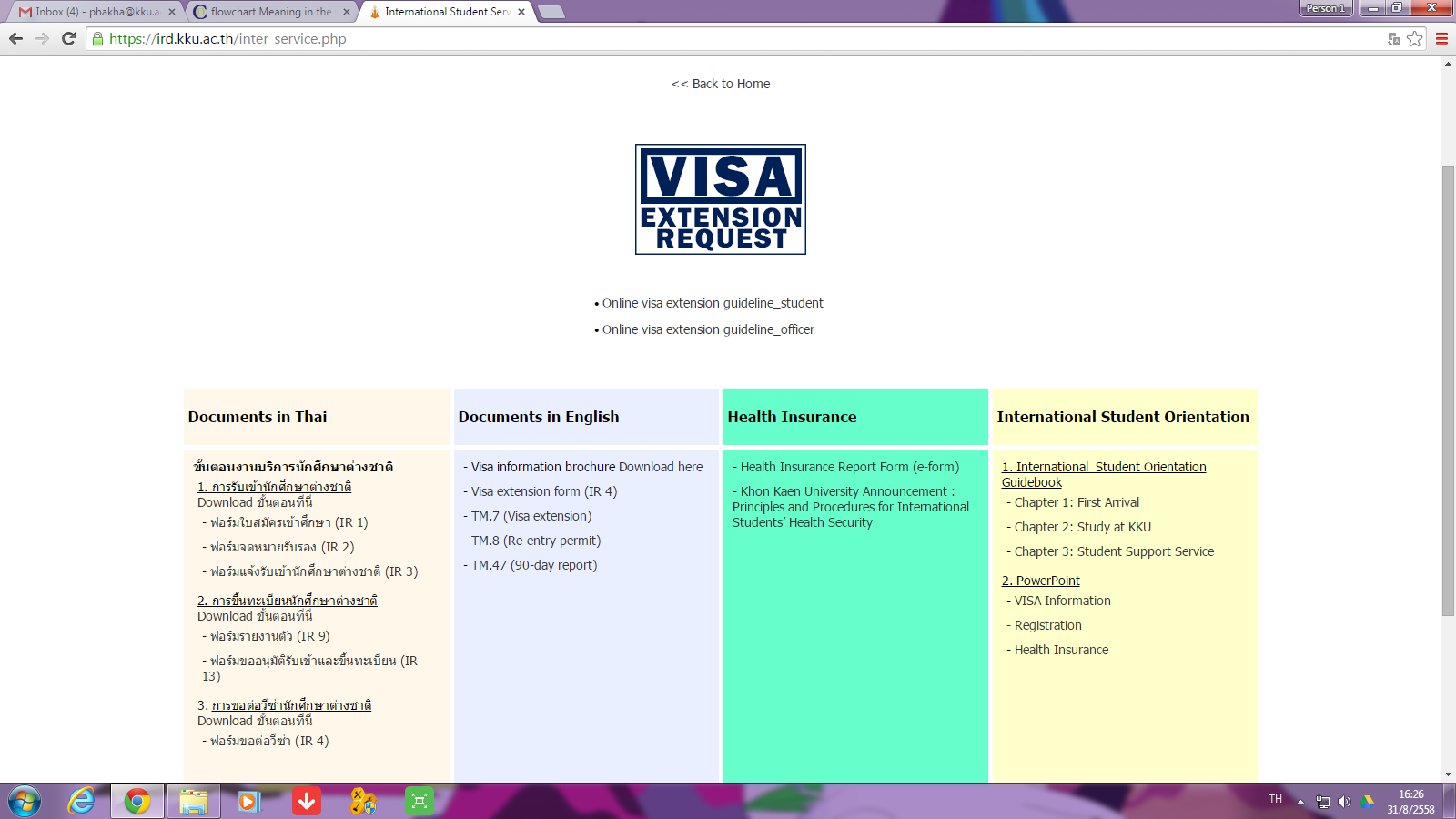 การกรอกคำร้องผ่านระบบ IRISเข้าเว็บไซต์ https://ird.kku.ac.th  คลิก “Inter-Student Service”  คลิก  “Visa Extension Request” หรือเข้าเว็บไซต์ http://iris.kku.ac.thเข้าระบบโดยคลิก Sign in มุมขวาบน ใช้ชื่อ KKU email account (เฉพาะชื่ออีเมล์ ไม่ต้องมี @)คลิก  “VISA”  “Visa”  “+ NEW VISA”สำหรับนักศึกษาที่มีรหัสนักศึกษา (เต็มเวลา/แลกเปลี่ยนที่ลงทะเบียนเรียน) พิมพ์รหัสนักศึกษาในช่อง Student เช่น 580000000-0 และกด Search on server และกรอกข้อมูลในช่องว่างให้ครบถ้วนสำหรับนักศึกษาที่ไม่มีรหัสนักศึกษา (เรียนหลักสูตรระยะสั้น/ แลกเปลี่ยนแบบไม่ลงทะเบียนเรียน) ให้เจ้าหน้าที่กรอกข้อมูลลงในช่องว่างทั้งหมด โดยในช่อง Student no. ให้ใส่ – (ขีด) ตรวจสอบความถูกต้องของข้อมูลก่อนคลิก “Submit”กด Print for advisor approval และปริ้นท์เอกสารที่ดาวน์โหลด (IR Form 4)แจ้งนักศึกษาตรวจสอบข้อมูลและเซ็นใน IR Form 4 ที่ปริ้นท์ออกมา พร้อมแนบเอกสารประกอบการยื่นเรื่องขอต่อวีซ่า (เซ็นรับรองสำเนาถูกต้องทุกแผ่น)เจ้าหน้าที่คณะต้นสังกัดตรวจสอบความถูกต้องของข้อมูลและเอกสารประกอบอีกครั้ง พร้อมกรอกระยะเวลาในการขอต่อวีซ่าและเซ็นรับรองสถานะของนักศึกษาใน IR Form 4เจ้าหน้าที่คณะต้นสังกัดรวบรวมเอกสารการยื่นขอต่อวีซ่า (IR Form 4 และเอกสารประกอบ) ส่งมายัง       กองวิเทศสัมพันธ์ ทั้งนี้ นักศึกษาเต็มเวลาสามารถยื่นเรื่องที่กองวิเทศสัมพันธ์ได้ด้วยตนเอง และนักศึกษาไม่เต็มเวลา คณะต้นสังกัดต้องทำบันทึกข้อความปะหน้าประกอบการยื่นเรื่องขอต่อวีซ่าการติดตามการดำเนินงานเข้าเว็บไซต์ https://ird.kku.ac.th  คลิก “Inter-Student Service”  คลิก  “Visa Extension Request” หรือเข้าเว็บไซต์ http://iris.kku.ac.th เข้าสู่ระบบ คลิก “Visa” คลิก “Tracking” และพิมพ์ชื่อหรือนามสกุลนักศึกษาในช่อง “Search”เมื่อการดำเนินงานถึงขั้นตอนที่ 5 “Letter signed” ระบบจะส่งอีเมล์ไปยังผู้ดำเนินการขอต่อวีซ่า แจ้งเรื่องการรับหนังสือขอต่อวีซ่า โดยหากกองวิเทศสัมพันธ์ได้รับเอกสารที่ส่งมาจากคณะต้นสังกัด หนังสือขอต่อวีซ่าจะถูกส่งกลับไปยังคณะต้นสังกัด แต่หากนักศึกษามายื่นเรื่องด้วยตนเองที่กองวิเทศสัมพันธ์ นักศึกษาต้องมารับหนังสือขอต่อวีซ่าด้วยตนเองที่กองวิเทศสัมพันธ์หมายเหตุ: การออกหนังสือขอต่อวีซ่ามีระยะเวลาดำเนินการ 3 – 6 วันทำการ นับจากวันที่กองวิเทศสัมพันธ์ได้รับเอกสารครบถ้วน โดยรายละเอียดการปฏิบัติงานอยู่ในผังงานการเสนอหนังสือขอต่อวีซ่าประเภท Non-ED เพื่อลงนามจัดทำโดย กองวิเทศสัมพันธ์ มหาวิทยาลัยขอนแก่น ณ วันที่ 1 มิถุนายน 2559ผังงานการเสนอหนังสือขอต่อวีซ่าประเภท Non-ED เพื่อลงนาม 